RAZRED - Dubrava RAZREDRAZREDRAZREDRAZREDRAZREDRAZREDRAZREDRAZRED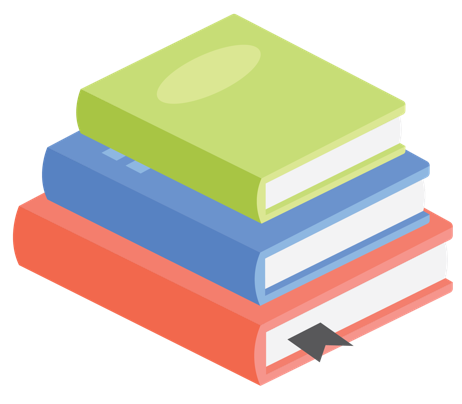 OŠ PETRA KREŠIMIRA IV. ŠIBENIKDodatni materijali (2021./22.)NAPOMENA: Udžbenike financira ministarstvo i biti će dostupni u školi s početkom nastave. Dodatne materijale (radne bilježnice i ostalo) kupuju i naručuju roditelji.MATEMATIKAPROFIL KLETTMATEMATIKA 1, zbirka zadataka za 1. razred osnovne škole M. Martić, G. Ivančić, E. Sarajčev, S. BralićPRIRODA I DRUŠTVOPROFIL KLETTPOGLED U SVIJET 1, TRAGOM PRIRODE I DRUŠTVA, radna bilježnica za 1. razred osnovne školeS. Škreblin, N. Svoboda Arnautov, S. BastaINFORMATIKAŠkolska knjigaINFORMATIKA 1, e -SVIJET, radna bilježnica za 1. razred osnovne školeJ. Blagus, M. ŠundovENGLESKI JEZIKPROFIL KLETTNew Building Blocks 1, radna bilježnica za 1. razred osnovne školeK. Č. Anđel, D. Domijan, A. Knezović, D. SingerGLAZBENA KULTURAPROFIL KLETTGLAZBENI KRUG 1, glazbena početnica za 1. razred osnovne školeR. Ambruš - Kiš, A. Janković, Ž. Mamić, K. Lučić AndrijanićVJERONAUKGlas KoncilaU BOŽJOJ LJUBAVI, radna bilježnica za katolički vjeronauk prvoga razreda osnovne školeAna Volf, Tihana PetkovićLIKOVNA KULTURAPROFIL KLETTLikovna mapa za 1. i 2. razred osnovne školeHRVATSKI JEZIKPROFIL KLETTMOJI TRAGOVI 1 pisanka za 1. razredHRVATSKI JEZIKŠkolska knjiga d. d.Pčelica 1 - radna bilježnica za hrvatski jezik u prvom razredu osnovne školeSanja Ivić - Marija Krmpotić:HRVATSKI JEZIKŠkolska knjiga d. d.Pčelica 2 - radna bilježnica za hrvatski jezik u prvom razredu osnovne školeSanja Ivić - Marija KrmpotićPRIRODA I DRUŠTVOAlfa d.d.Priroda, društvo i ja 1 - radna bilježnicaMila Bulić - Gordana Kralj - Lidija Križanić - Karmen Hlad - Andreja Kovač - Andreja KosorčićINFORMATIKAŠkolska knjigaINFORMATIKA 1, e -SVIJET, radna bilježnica za 1. razred osnovne školeJ. Blagus, M. ŠundovENGLESKI JEZIKPROFIL KLETTNew Building Blocks 1, radna bilježnica za 1. razred osnovne školeK. Č. Anđel, D. Domijan, A. Knezović, D. SingerGLAZBENA KULTURAProfil Klett d. o. oGlazbeni krug 1 - glazbena početnica za 1. razred osnovne školeRužica Ambruš Kiš - Ana Janković - Željkica MamićVJERONAUKGlas KoncilaU BOŽJOJ LJUBAVI, radna bilježnica za katolički vjeronauk prvoga razreda osnovne školeAna Volf, Tihana PetkovićLIKOVNA KULTURAŠkolska knjiga d. dUmjetnost i ja - likovna mapa za 1. razredMATEMATIKAPROFILzbirka zadataka MATEMATIKA 2M. Martić,, G. Ivančić, A. Čupić, M. MatasGLAZBENA KULTURAPROFIL udžbenik GLAZBENI KRUG 2Ž. Mamić, A. Janković, R. Ambruš - KišPRIRODA I DRUŠTVOPROFILnastavni listići - PRIRODA I DRUŠTVO 2N. Svoboda Arnautov, S. BastaHRVATSKI JEZIKPROFILPISANKA 2 Trag u pričiENGLESKI JEZIKPROFIL KLETTNEW BUILDING BLOCKS 2, radna bilježnica Kristina Čajo Anđel, Daška Domljan, Ankica Knezović, Danka SingerVJERONAUKGlas KoncilaU PRIJATELJSTVU S BOGOM, radna bilježnica za katolički vjeronauk drugoga razreda osnovne školeAna Volf, Tihana PetkovićLIKOVNA KULTURAPROFILlikovna mapa za 1. i 2. razred osnovne školeINFORMATIKAŠkolska knjigae-SVIJET 2 - radna bilježnica informatike u drugom razredu osnovne škole Josipa Blagus, Marijana Šundov, Ana BudojevićMATEMATIKAProfil Klettzbirka zadataka za 3. razred osnovne školeMarijana Martić, Gordana Ivančić, Željana Lažeta;LIKOVNA KULTURAProfil KlettLikovna mapa za 3. i 4. razredENGLESKI JEZIKPROFIL KLETTNEW BUILDING BLOCKS 3, radna bilježnica Kristina Čajo Anđel, Daška Domljan, Ankica Knezović, Danka SingerVJERONAUKKršćanska sadašnjost d.o.o.U LJUBAVI I POMIRENJU radna bilježnica za katolički vjeronauk 3. razreda OŠAna Volf, Ivica Pažin, Ante PavlovićINFORMATIKAŠkolska knjigaE-SVIJET 3 - radna bilježnica informatike u trećem razredu osnovne škole Josipa Blagus, Marijana Šundov, Ana BudojevićENGLESKI JEZIKProfil KlettNew Building Blocks 4, radna bilježnica engleskoga jezika za četvrti razred osnovne škole, četvrta godina učenjaKristina Čajo Anđel, Daška Domljan i Mia Šavrljuga,MATEMATIKAŠkolska knjigaMoj sretni broj 4, radna bilježnica Sanja Jakovljević Rogić, Dubravka Miklec, Graciella PrtajinMATEMATIKAŠkolska knjigaMoj sretni broj 4, zbirka zadatakaSanja Jakovljević Rogić, Dubravka Miklec, Graciella PrtajinPRIRODA I DRUŠTVOŠkolska knjigaIstražujemo naš svijet 4, radna bilježnicaTamara Kisovar Ivanda, Alena Letina, Zdenko BraičićVJERONAUKKršćanska sadašnjost d.o.o.DAROVI VJERE I ZAJEDNIŠTVA, radna bilježnicaT. Petković, A. VolfINFORMATIKAŠkolska knjigae-SVIJET 4 - radna bilježnica informatike u četvrtom razredu osnovne škole Josipa Blagus, Nataša Ljubić Klemše, Ivana Ružić, Mario StančićLIKOVNA KULTURALikovna mapa za 4. razredENGLESKI JEZIK	Školska knjiga d.d.FOOTSTEPS 1, radna bilježnica za engleski jezikDora Božanić, Olinka Breka, Ana Posnjak, Ivana MarinićGEOGRAFIJA	Alfa d.dMOJA ZEMLJA 1 - Radna bilježnica iz geografije za peti razred osnovne školeIvan Gambiroža, Josip Jukić, Dinko Marin, Ana MesićHRVATSKI JEZIKProfil KlettHRVATSKI ZA 5, radna bilježnica uz udžbenik hrvatskoga jezika za peti razredDiana Greblički Miculinić, Dijana Grbaš Jakšić, Krunoslav MatoševićINFORMATIKAProfil KlettINFORMATIKA 5,  RADNA BILJEŽNICA uz  udžbenik za 5. razred osnovne škole     Vedrana Gregurić, Nenad Hajdinjak, Milana Jakšić, Boris Počuča, Darko Rakić, Silvana Svetličić, Davor Šokac, Dragan Vlajinić	POVIJESTAlfa d.d.POVIJEST 5 - Radna bilježnica za peti razred osnovne školeAnte Birin, Eva Katarina Glazer, Tomislav Šarlija, Abelina Finek, Darko FinePRIRODAŠkolska knjiga d.d.PRIRODA 5, radna bilježnica za prirodu(bez kutije)Damir Bendelja, Doroteja Domjanović Horvat, Diana Garašić, Žaklin Lukša, Ines Budić, Đurđica Culjak, Marijana GudićTALIJANSKI JEZIKŠkolska knjiga d.d.	RAGAZZINI.IT 2 radna bilježnica talijanskoga jezikaNina Karković, Andreja MrkonjićTEHNIČKA KULTURAŠkolska knjiga d.d.SVIJET TEHNIKE 5, radni materijali za izvođenje vježbi i praktičnog rada, dodatni asortimanGrupa autoraGEOGRAFIJAŠkolska knjigaGEOGRAFSKI ATLAS ZA OSNOVNU ŠKOLU
(ukoliko učenici već imaju atlas, mogu koristiti i starije izdanje)MATEMATIKAProfil Klett d.o.o. DiZZi MAT 5, radna bilježnica za sustavno rješavanje domaće zadaće Ivan Jukić, Kristina LukačićLIKOVNA KULTURAProfil Klett d.o.o. Likovna mapa za peti i šesti razred osnovne školeVJERONAUKKSUČITELJU, GDJE STANUJEŠ: radna bilježnicaMirjana Novak, Barbara SipinaPRIRODAŠKOLSKA KNJIGAPRIRODA 6 - radna bilježnica(bez kutije) Damir Bendelja, Doroteja Domjanović Horvat, Diana Garašić, Žaklin Lukša, Ines Budić, Đurđica Culjak, Marijana GudićINFORMATIKAŠkolska knjigaMoj portal 6, radna bilježnicaMagdalena Babić, Nikolina Bubica, Stanko Leko, Zoran Dimovski, Mario Stančić, Nikola Mihočka, Ivana Ružić, Branko VejnovićGEOGRAFIJAAlfa ddMoja zemlja 2 ( radna bilježnica iz geografije za 6.razred )Ivan Gambiroža, Dinko Marin, Ana MesićTEHNIČKA KULTURAŠkolska knjiga d. d.Svijet tehnike 6, radni materijali za izvođenje vježbi i praktičnog rada programa tehničke kulture u šestom razredu osnovne škole / radni materijali /Vladimir Delić, Ivan Jukić, Zvonko Koprivnjak, Sanja Kovačević, Dragan Stanojević, Svjetlana Urbanek, Josip GudeljPOVIJESTALFA d.d.Povijest 6, radna bilježnica iz povijesti za šesti razred osnovne školeAnte Birin, Danijela Deković, Tomislav ŠarlijaHRVATSKI JEZIKProfil KlettHrvatski za 6, radna bilježnicaEla Družijanić-Hajdarević, Nataša Jurić Stanković, Gordana Lovrenčić-Rojc, Valentina Lugomer, Lidija Sykora-Nagy, Zrinka RomićENGLESKI JEZIKŠKOLSKA KNJIGAFOOTSTEPS 2, radna bilježnicaOlinka Breka, Dora Božanić Malić, Ana Posnjak, Ivana MarinićTALIJANSKI JEZIKŠKOLSKA KNJIGARadna bilježnica, Ragazzini.it 3 - treće godina učenja.Nina Karković, Andreja MrkonjićLIKOVNA KULTURAProfil Klett d.o.o. Likovna mapa za peti i šesti razred osnovne školeFIZIKAŠkolska knjiga d.d.OTKRIVAMO FIZIKU 7, radna bilježnica za fiziku (Bez kutije)Sonja Prelovšek Peroš, Branka Milotić, Ivica Aviani	KEMIJAPROFILKEMIJA 7, radna bilježnica iz kemije za sedmi razred osnovne škole (bez kutije)Tamara Banović, Karmen Holenda, Sandra Lacić, Elvira Kovač-Andrić, Nikolina ŠtiglićINFORMATIKAŠkolska knjigaMoj portal 7 - Radna bilježnica informatike za sedmi razred osnovne škole.Magdalena Babić, Nikolina Bubica, Stanko Leko, Zoran Dimovski, Mario Stančić, Nikola Mihočka, Ivana Ružić, Branko VejnovićGEOGRAFIJAAlfaMOJA ZEMLJA 3 - Radna bilježnica iz geografije za sedmi razred osnovne školeAnte Kožul, Silvija Krpes, Krunoslav Samardžić, Milan VukelićTEHNIČKA KULTURAŠkolska knjiga d. d.Svijet tehnike 7, radni materijali za izvođenje vježbi i praktičnog rada programa tehničke kulture u sedmom razredu osnovne škole / radni materijaligrupa autoraBIOLOGIJAŠkolska knjiga d.d.BIOLOGIJA 7, radna bilježnica (bez kutije)Damir Bendelja, Žaklin Lukša, Renata Roščak, Emica Orešković, Monika Pavić, Nataša PongracENGLESKI JEZIKŠKOLSKA KNJIGAFOOTSTEPS 3, radna bilježnicaOlinka Breka, Dora Božanić Malić, Ana Posnjak, Ivana MarinićPOVIJESTALFA d.d. Povijest 7, radna bilježnica iz povijesti za sedmi razred osnovne škole radna bilježnicaAnte Birin, Abelina Finek, Darko Finek, Željko Holjevac, Maja Katušić, Tomislav ŠarlijaHRVATSKI JEZIKProfil KlettHrvatski za 7, radna bilježnicaG. Kučinić, i drugiTALIJANSKI JEZIKŠKOLSKA KNJIGARagazzini.it 4 - četvrta godina učenja.Nina Karković, Andreja Mrkonjić. Radna bilježnicaLIKOVNA KULTURAProfil Klett d.o.o. Likovna mapa za sedmi i osmi razred osnovne školeBIOLOGIJAŠKOLSKA KNJIGABIOLOGIJA 8 - radna bilježnica(bez kutije)Damir Bendelja, Žaklin Lukša, Emica Orešković, Monika Pavić, Nataša Pongrac, Renata Roščak, Leopoldina VitkovićFIZIKAŠKOLSKA KNJIGAOTKRIVAMO FIZIKU 8 - radna bilježnica za fiziku u osmom razredu osnovne škole (sa kutijom)Ivica Buljan, Dubravka Despoja, Erika Tušek VrhovecKEMIJAPROFILKEMIJA 8, radna bilježnica iz kemije za osmi razred osnovne škole (bez kutije) Roko Vladušić, Sanda Šimičić, Miroslav PernarENGLESKI JEZIKPROFILHello, World! 8, radna bilježnica engleskoga jezika za osmi razred osnovne škole, osma godina učenjaDario Abram, Ivana Kirin i Bojana PalijanGEOGRAFIJAALFA d.d.GEOGRAFIJA 4, radna bilježnica	Tomislav JelićHRVATSKI JEZIKProfil Klett d.o.o.HRVATSKI ZA 8, radna bilježnica iz hrvatskoga jezika za osmi razred osnovne školeLovrenčić-Rojc, Valentina Lugomer, Lidija Sykora-Nagy, Zdenka ŠoparINFORMATIKAŠkolska knjiga#mojportal8, radna bilježnica za informatiku u osmom razredu osnovne školeMagdalena Babić, Nikolina Bubica, Zoran Dimovski, Stanko Leko, Nikola Mihočka, Ivana Ružić, Mario Stančić, Branko VejnovićPOVIJESTAlfa d. d. Zagreb. Povijest 8, radna bilježnica iz povijesti za osmi razred osnovne školeZaviša Kačić. Mira Racić, Zrinka RacićTEHNIČKA KULTURA Profil Klett d.o.o.TK 8, radni materijali za izvođenje vježbi i praktičnog rada iz tehničke kulture za osmi razred osnovne školeDamir Čović, Valentina Dijačić, Krešimir Kenfelj, Tome Kovačević, Sanja Prodanović Trlin, Darko Suman, Alenka Šimić, Ivica Šimić, Marijan Vinković, Dragan VlainićLIKOVNA KULTURAProfil Klett d.o.o. Likovna mapa za sedmi i osmi razred osnovne škole